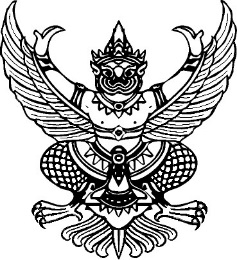 ที่ …………/...............ว. 1548                                              โรงเรียน....................................................                                                                                  ..................................................................                          4         สิงหาคม  2566เรื่อง  การขอแก้ไข/เปลี่ยนตัวผู้เข้าแข่งขันงานศิลปหัตถกรรมนักเรียน ระดับเขตพื้นที่การศึกษา ครั้งที่ 71        ปีการศึกษา 2566เรียน  ประธานศูนย์การจัดการแข่งขันกลุ่มสาระการเรียนรู้.........................................................................................ตามที่ โรงเรียน..............................................................ได้ลงทะเบียนนักเรียนและครูผู้ฝึกสอนในกลุ่มสาระการเรียนรู้.............................................................. รายการแข่งขัน..................................................ในการแข่งขันงานศิลปหัตถกรรมนักเรียน ระดับเขตพื้นที่การศึกษา ครั้งที่ 71 ปีการศึกษา 2566 ระหว่างวันที่ 29 – 31 สิงหาคม 2566 นั้นในการนี้ โรงเรียน......................................................... มีความประสงค์ขอแก้ไข/เปลี่ยนตัว            ผู้เข้าแข่งขันและหรือครูผู้ฝึกสอน ดังนี้ทั้งนี้ ได้แนบเอกสารหลักฐานประกอบการขอแก้ไข/เปลี่ยนตัวแนบท้ายหนังสือฉบับนี้จึงเรียนมาเพื่อทราบและพิจารณาขอแสดงความนับถือ(.......................................................)ผู้บริหารสถานศึกษา..................................................ลำดับที่ชื่อ-สกุลเดิม(นักเรียน/ครูผู้ฝึกสอน)ชื่อ-สกุลใหม่(นักเรียน/ครูผู้ฝึกสอน)สาเหตุการแก้ไข/เปลี่ยนตัว